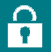 20.1. Тарифное меню (водоснабжение/водоотведение)20.1. Тарифное меню (водоснабжение/водоотведение)20.1. Тарифное меню (водоснабжение/водоотведение)20.1. Тарифное меню (водоснабжение/водоотведение)20.1. Тарифное меню (водоснабжение/водоотведение)Наименование показателяЕдиница измерения2024 год2024 год2024 годНаименование показателяЕдиница измеренияПредложение организацииПринято органом регулированияОтклонение, %№ п/п№ п/пТариф 1Вид воды / сточных водВид воды / сточных водпитьевая водапитьевая водаУтверждаемый тарифУтверждаемый тарифтариф на питьевую водутариф на питьевую водуДополнительные признаки дифференциации тарифовДополнительные признаки дифференциации тарифов0Одноставочный тариф:Тариф с 01.01 по 30.06 для прочих потребителей без НДСруб./куб.м0,00716,920,00Тариф с 01.07 по 31.12 для прочих потребителей без НДСруб./куб.м0,00808,270,00Темп роста тарифов с 01.07%0,00112,74Объём реализации услуги с 01.01 по 31.12тыс.куб.м0,0000,4160,000Тариф с 01.01 по 30.06 для населения с НДСруб./куб.м0,00860,310,00Тариф с 01.07 по 31.12 для населения с НДСруб./куб.м0,00969,920,00Темп роста тарифов с 01.07%0,00112,74Объём реализации услуги для населения с 01.01 по 31.12тыс.куб.м0,0000,4160,000ДобавитьКомментарии и обоснования к разделуКомментарии и обоснования к разделуКомментарии и обоснования к разделуКомментарии и обоснования к разделуКомментарии и обоснования к разделуДобавить комментарийДобавить комментарий